CSSA STAGE 3 INTERMEDIATE Handout #1		    NAME ________________________________Multiple Choice: (Circle ALL the Correct Answers)1. Asa had peace because:	a) he had a mighty army					b) he had so many friends	c) God gave him peace for destroying the idols		d) he was afraid to fight2. Asa fought with a king from Africa named:	a) Rory			b) Zimgauwai              	c) Adam 	d) Michael                     	e) Zerah			f)  Heraz	3. The King from Africa could only fight one day because:	a) his soldiers were tired				b) so many of his soldiers were killed	c) many of his soldiers deserted his army	d) he ran out of money4. Azariah, the son of Obed:	a) encouraged Asa to trust God			b) became a false prophet	c) tried to kill Asa		d) joined Zerah’s armyShort Answer Questions5. What kind of king was Abijah (Asa’s dad)? _______________________________________ 6. Was Asa the King of Israel or the King of Judah? __________________________________ 7. What good things did Asa do when he became king? _______________________________      _________________________________________________________________________8.	What special thing did Asa do in his 15th year as king?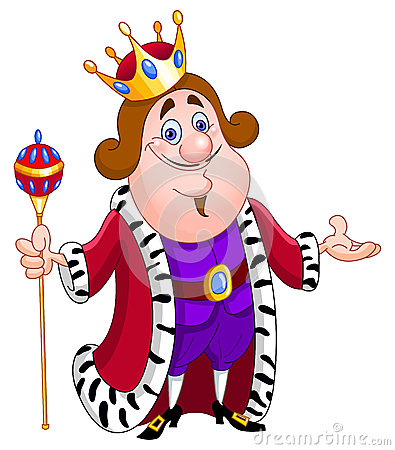 9.	Who did Asa command the people of Judah to obey? 	________________________________			True or False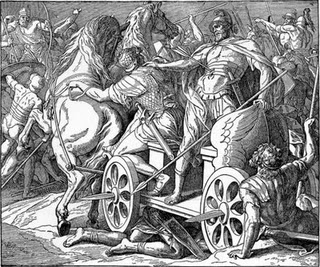 _____10.	Asa gathered all the people from Judah and Benjamin to sacrifice to God in his 15th year as king._____11.	We can help others to learn about God by reading our Bibles and talking to them about God._____12.	Asa's Mother, Maacah, worshipped God and taught Asa to love God._____13.	Baasha King of Israel attacked Judah during Asa's 36th year as king.  _____14.	Asa turned to God for help to defeat Baasha King of Israel.Lessons for Us15.	Hanani told Asa he was wrong to depend on help from Ben-Hadad. He should have asked God for help. Asa was angry and put Hanani in prison. What lesson can we learn from Asa's mistake? _________________________________________________________________________	_________________________________________________________________________16.	Asa commanded the people to obey God and remove the foreign altars. God gave Asa peace. What lesson can we learn from Asa's good example?	_________________________________________________________________________	_________________________________________________________________________17.	Asa got a disease in his feet. He asked help from the doctors and not from God. He died         two years later. What lesson can we learn from Asa's mistake? 	________________________________________________________________________	________________________________________________________________________				     Matching (Draw lines to connect)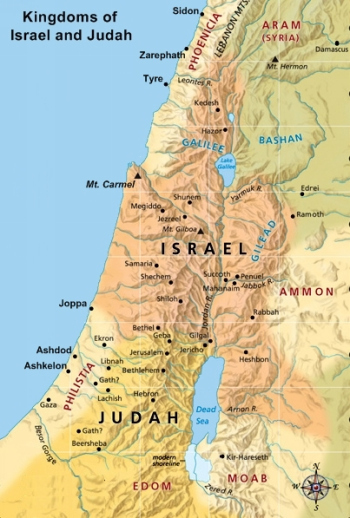 				Zerah			King of Judah				Ben-Hadad	King of Syria				Asa			Mother of Asa				Jehoshaphat	Son of Obed				Azariah			King of Israel				Maacah			King from Africa				Hanani			Son of Asa			B	aasha				Prophet put in prison